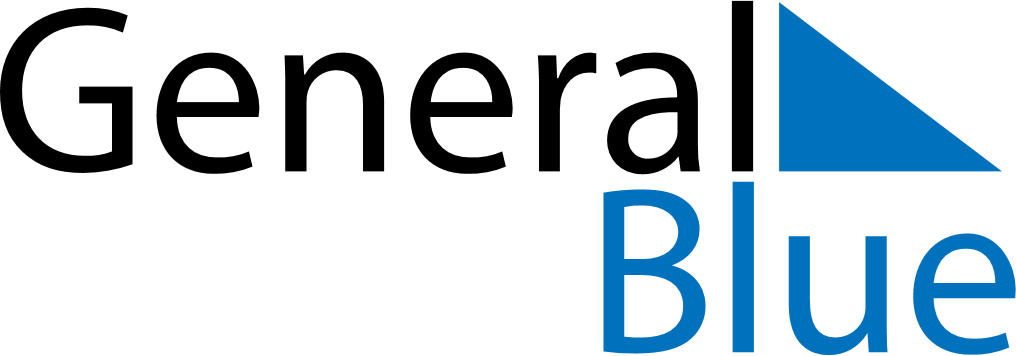 Quarter 2 of 2023RomaniaQuarter 2 of 2023RomaniaQuarter 2 of 2023RomaniaQuarter 2 of 2023RomaniaQuarter 2 of 2023RomaniaApril 2023April 2023April 2023April 2023April 2023April 2023April 2023SUNMONTUEWEDTHUFRISAT123456789101112131415161718192021222324252627282930May 2023May 2023May 2023May 2023May 2023May 2023May 2023SUNMONTUEWEDTHUFRISAT12345678910111213141516171819202122232425262728293031June 2023June 2023June 2023June 2023June 2023June 2023June 2023SUNMONTUEWEDTHUFRISAT123456789101112131415161718192021222324252627282930Apr 14: Good FridayJun 26: Flag DayApr 16: Easter SundayApr 17: Easter MondayMay 1: Labour DayMay 7: Mother’s DayMay 25: Ascension DayJun 1: Children’s DayJun 4: PentecostJun 5: Whit Monday